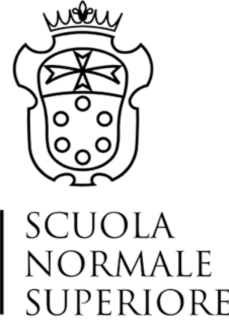 									Allegato A – Modello di domanda(da compilare in carta libera)						      			Al Direttore della						      			Scuola Normale Superiore						      			Piazza dei Cavalieri, 7						     			56126 - PISAIl sottoscritto (cognome e nome) ______________________________________________________________ nato a ________________________ il __________ residente in __________________________ via/p.zza_________________________________ n._____, eventuale Stato estero _____________________CHIEDEdi essere ammesso a partecipare alla procedura di selezione per la copertura di n.1 posto di professore universitario di seconda fascia ai sensi dell’art.18, comma 1, della Legge 30 dicembre 2010, n.240/2010, presso l’Istituto di Scienze Umane e Sociali della Scuola, per il settore concorsuale 11/A2 Storia moderna, s.s.d. M-STO/02 Storia moderna.Il sottoscritto a tal fine DICHIARA sotto la propria responsabilità ai sensi dell’art.46 e 47 del D.P.R. 445/2000, consapevole delle sanzioni penali previste dall’art.76 dello stesso decreto in caso di dichiarazioni mendaci:1) di essere in possesso della cittadinanza ____________________________________ (indicare la nazionalità);2) di appartenere ad una delle seguenti categorie previste dall’art.2, comma 1 del bando di selezione (barrare la voce che interessa e fornire le indicazioni richieste):|_| a) studiosi in possesso dell’abilitazione scientifica nazionale ai sensi dell’art. 16 della Legge 240/2010 per il settore concorsuale ovvero per uno dei settori concorsuali ricompresi nel medesimo macrosettore, per la fascia e per le funzioni corrispondenti a quella per la quale viene bandita la selezione ovvero per funzioni superiori purché non titolare delle medesime funzioni; in particolare il sottoscritto dichiara di avere conseguito l’abilitazione scientifica nazionale ai sensi dell’art. 16 della Legge 240/2010 per il settore concorsuale __________________ - s.s.d. ____________________ quale professore di ____________ fascia;|_| b) studiosi che abbiano conseguito l’idoneità ai sensi della Legge 210/1998 per il settore scientifico disciplinare compreso nel settore concorsuale oggetto del bando, ovvero in uno dei settori concorsuali ricompresi nel medesimo macrosettore, e per la fascia oggetto del procedimento ovvero per la fascia superiore purché non ancora nominati in ruolo, limitatamente al periodo di durata dell’idoneità; in particolare il sottoscritto dichiara di avere conseguito, ai sensi della Legge 210/1998, l’idoneità a professore di __________ fascia in data _________ presso l’Università/Politecnico di ________________;|_| c) professori già in servizio presso altri Atenei nella fascia corrispondente a quella per la quale viene bandita la selezione; in particolare il sottoscritto dichiara di essere in servizio a decorrere dal _______________ quale professore di seconda fascia per il s.s.d. __________ presso l’Università degli studi/Politecnico di ___________________;|_| d) studiosi stabilmente impegnati all’estero in attività di ricerca o insegnamento a livello universitario in posizione di livello pari a quelle oggetto del bando, sulla base delle tabelle di corrispondenza di cui al D.M. del 2.5.2011, n.236; in particolare il sottoscritto dichiara di essere in servizio a decorrere dal ___________ in qualità di __________________________ presso l’Università/Ente _____________________ dello Stato estero ______________; (Solo per i cittadini italiani) |_| di essere iscritto nelle liste elettorali del comune di __________________  e di essere in regola con le norme concernenti gli obblighi militari (se soggetti);(Solo per i cittadini stranieri) |_| di essere in godimento dei diritti civili e politici nello stato di appartenenza o di provenienza;|_| di possedere la capacità di svolgere attività didattica in italiano e in inglese;|_| di non aver riportato condanne penali e di non avere procedimenti penali in corso ovvero |_| di aver riportato le seguenti condanne penali e/o di avere i seguenti procedimenti penali in corso:  _________________________________________________________________________;  di non essere stato destituito o dispensato dall’impiego presso una pubblica amministrazione per persistente insufficiente rendimento, o dichiarato decaduto da un impiego statale ai sensi dell’art.127, lett. d) del DPR 3/1957; di non avere un grado di parentela o affinità entro il quarto grado compreso ovvero di coniugio con un professore appartenente al Collegio Accademico, ovvero con il Direttore della Scuola, con il Segretario Generale o con un componente del Consiglio Direttivo della Scuola;|_| di essere stato riconosciuto portatore di handicap ai sensi della legge 104/92 e di avere necessità di tempi aggiuntivi e/o degli ausili di seguito precisati per l’eventuale seminario pubblico:_________________________________________. A tal fine il sottoscritto allega la relativa certificazione medico-sanitaria pena l’inapplicabilità dei benefici richiesti.Il sottoscritto DICHIARA inoltre sotto la propria responsabilità, ai fini della valutazione di cui all’art.5, comma 1 del bando: per la verifica del rispetto della produttività minima  (art. 5, comma 1 del bando), di essere autore/coautore dei seguenti prodotti scientifici relativi al quinquennio 2010–2014, che siano ammissibili secondo i criteri definiti nell’ambito del ciclo di valutazione del sistema universitario (c.d. VQR) relativo al periodo 2011-2014 e coerenti con le tematiche del settore concorsuale o con tematiche interdisciplinari con esso pertinenti:per la valutazione dell’attività di ricerca scientifica (art.7, comma 1 lett. A - a) del regolamento), di aver dimostrato capacità di attrarre finanziamenti per la ricerca partecipando con successo ai seguenti bandi competitivi in qualità di coordinatore locale, nazionale o internazionale: Il sottoscritto ALLEGA alla presente domanda (attenendosi alle “Indicazioni per la presentazione di titoli e pubblicazioni” di cui alla Nota B allegata al bando e reperibile nell’apposita sezione del sito web della Scuola):il curriculum della propria attività scientifica e didattica, contenente l’elencazione complessiva e circostanziata di tutti i titoli posseduti e dell’intera propria produzione scientifica, anche su supporto informatico;gli eventuali documenti e titoli – nell’ambito di quelli dichiarati nel curriculum di cui alla precedente lett. a) - che ritenga di produrre materialmente ai fini della selezione, con relativo elenco, anche su supporto informatico;l’elenco delle pubblicazioni - nell’ambito di quelle dichiarate nel curriculum di cui alla precedente lett. a) - che il candidato intenda produrre ai fini della selezione, nel limite massimo di 12, anche su supporto informatico;le pubblicazioni specificate nell’elenco di cui alla lett. c), esclusivamente su supporto informatico (cd, USB flash drive ecc.)  e in formato non modificabile (es. pdf);fotocopia non autenticata di un proprio documento di identità in corso di validità.Il sottoscritto DICHIARA infine:di essere consapevole che tutte le attività ed esperienze scientifiche e didattiche e gli altri titoli acquisiti esplicitati nel curriculum allegato alla domanda sono da ritenersi dichiarate ai sensi e per gli effetti degli artt.46 e/o 47 del DPR 445/2000, con consapevolezza delle sanzioni penali, nel caso di dichiarazioni non veritiere e falsità negli atti, richiamate dall’art.76 del predetto DPR 445/2000 impegnandosi altresì a comprovare quanto dichiarato mediante la presentazione dei documenti eventualmente richiesti;di aver preso visione del bando di selezione e di essere consapevole che la presentazione della presente domanda ha valenza di piena accettazione delle prescrizioni e condizioni in esso riportate;di avere preso visione dell’informativa in materia di trattamento dei dati personali ai sensi dell’art. 13 del D. Lgs. 196/2003 resa disponibile nell’apposita sezione del sito web della Scuola e di essere consapevole che la Scuola tratterà i dati personali raccolti in conformità a quanto previsto dal medesimo decreto per gli adempimenti connessi alla presente procedura, all’eventuale procedimento di assunzione in servizio e conseguente gestione del rapporto, nonché a fini statistici;di eleggere il seguente recapito presso il quale la Scuola invierà le comunicazioni relative alla selezione: Presso (compilare solo se il proprio cognome non compare sulla cassetta postale) ___________________________Città ______________________________ cap. ____________via/p.zza ___________________________ n._____ eventuale Stato estero ______________________________ telefono fisso/mobile __________________ fax ______________ e-mail ________________ e di impegnarsi a comunicare ogni eventuale variazione.Data_____________					Firma (leggibile) __________________Tipologia di prodotto scientifico Autore/iTitolo del prodottoRiferimento del prodotto (ISSN-DOI-ISBN)Anno di pubblicazione(2010-2011-2012-2013-2014)es. articolo su rivistaes. candidato, xx, yyes. “zzz”es. ISSN ….es. anno 2011ecc.Ente finanziatoreBando competitivo/programma di ricerca (denominazione)Annodi approvaz. del progettoTitolo del progettoRuolo ricoperto(coordinatore locale, naz. o internaz.)Finanziamento assegnato (in €)Durata programma di ricerca e finanziamentoes. Miures. Bando FIRB “Futuro in Ricerca”es.2012es. “yyy”es. coord.scient.naz. es. € xxxes. tre anniecc.